Kurs 1/14: Grfhr-WBK EikenKursziel		Der Teilnehmer kann das praktische Handwerk eines Gruppenführers erleben und anwendenZielgruppe	Gruppenführer, max. 2-3 TN pro Feuerwehr bzw. KursKursinhalt		Brandbekämpfung (Kleinlöschgeräte)			Brandbekämpfung (3-facher Brandschutz / Löschangriff)			Einsatzführung (Elementar- & Brandereignisse)			Bewältigung ElementarereignisseKursgrösse		max. 32 Personen nach Anmeldungseingang pro KurshalbtagKursdatum		Samstag, 31. Mai 2014Kursdauer		½ TagDer Kurs wird bei grosser Nachfrage auf 2 x ½ Tag erweitert  Samstagmorgen und Nachmittag des gleichen Tages.Die Einteilung in die Klassen wird nach Eingang der Anmeldungen berücksichtigt.Kurskosten		Es wird ein Kostenbeitrag von 50.- pro Teilnehmer erhoben.Kursort		ZAZ EikenParkplätze	Es stehen Parkplätze zur Verfügung. Bitte Sammeltransporte organisieren.Ausrüstung TN	Brandschutz komplett, Schreibzeug, Notizmaterial, Dienstbüchlein (fakultativ)Entschädigungen	Ist Sache der Gemeinden resp. BetriebeAufgebot	Ein Aufgebot wird ca. 14 Tage vorher zugestellt. Die Einzahlung gilt als Anmeldung.Verpflegung		Es wird ein Znüni / Zvieri organisiert (im Kursgeld enthalten)			Aargauischer Feuerwehr Verband	Boniswil, 06.12.2013Antonio AngelicchioKurse AFV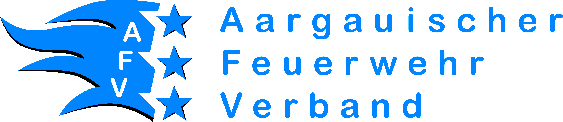 www.aargaufire.ch